LOWER PLENTY PRIMARY SCHOOL OSH  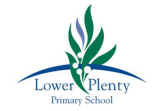 126 Main Road, Lower Plenty 3093Phone: 9435 2585 Fax: 9432 0844Email: lower.plenty.ps@edumail.vic.gov.auWebsite: www.lowerplentyps.vic.edu.auCARE ● HONESTY ● ACHIEVEMENT ● RESPECT ● RESPONSIBILITY ● FUNCREATIVITY AND EXPRESSIVE ARTS POLICYPURPOSE  Lower Plenty Primary School OSHC aims to provide all children with appropriate, frequent and varied opportunities to explore their creativity and expressive potential. Such activities engage children in fun and enjoyable recreational experiences.SCOPE  This policy applies to children, families, staff, management and visitors of the OSHC Service.IMPLEMENTATION  The service shall encourage children to actively participate in a variety of creative and expressive experiences Varying levels of ability and interest are catered for Every child is provided with equal opportunity and choice to participate in and encouraging and supportive environment Gender, cultural, age and individual differences are considered with planning and implementing activities The program includes a balance of experiences and those which are spontaneous and child initiated Staff shall encourage children’s efforts to express themselves creatively The service shall provide a range of materials which extend children’s creative interest and potential. This may include, but is not limited to, musical instruments, dress ups, games, art materials, puppets, etcFURTHER INFORMATION AND RESOURCES  Education and Care Services National Regs (105)Quality Area 3, Element 3.2.2REVIEW CYCLE AND EVALUATIONThis policy was last updated on 20th January, 2022 and is scheduled for review in January 2024.